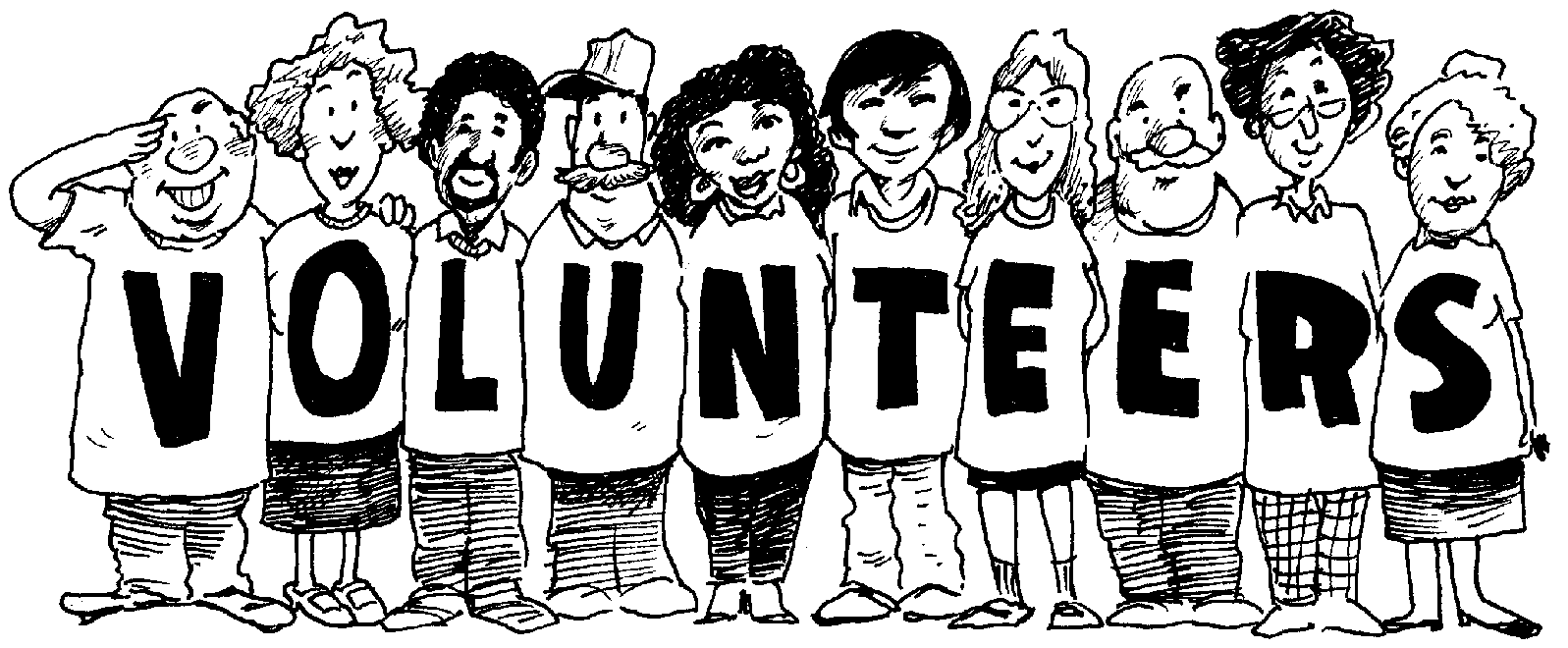 There are so many opportunities to connect your own interests and skills to volunteer needs in your community, and even more reasons to be involved! Using the following websites, find five (5) current volunteer positions in your community and answer the following questions:
Which of these volunteer positions do you feel would be most interesting to you, and most beneficial to your community? Why? https://volunteerbc.bc.ca/https://www.govolunteer.ca/
https://youth.volunteer.ca/
Volunteer Position #1:  Volunteer Position #1:  Website Found:Website Found:Name of OrganizationBrief Description of the PositionCommitment NeededSkills / Interests/Passions you have that would Benefit the OrganizationVolunteer Position #2:  Volunteer Position #2:  Website Found:Website Found:Name of OrganizationBrief Description of the PositionCommitment NeededSkills / Interests/Passions you have that would Benefit the OrganizationVolunteer Position #3:  Volunteer Position #3:  Website Found:Website Found:Name of OrganizationBrief Description of the PositionCommitment NeededSkills / Interests/Passions you have that would Benefit the OrganizationVolunteer Position #4:  Volunteer Position #4:  Website Found:Website Found:Name of OrganizationBrief Description of the PositionCommitment NeededSkills / Interests/Passions you have that would Benefit the OrganizationVolunteer Position #5:  Volunteer Position #5:  Website Found:Website Found:Name of OrganizationBrief Description of the PositionCommitment NeededSkills / Interests/Passions you have that would Benefit the Organization